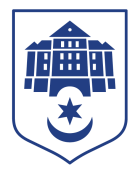 Тернопільська міська рада восьмого скликанняПротокол №40позапланового засідання виконавчого комітету міської ради18.05.2023				                                              Початок засідання										14.00Головуючий: Надал Сергій.Присутні на засіданні : Гірчак Ігор, Дідич Володимир, Корнутяк Володимир, Кузьма Ольга, Крисоватий Ігор, Надал Сергій, Стемковський Владислав, Татарин Богдан, Туткалюк Ольга, Хімейчук Іван.Відсутні на засіданні: Осадця Сергій, Остапчук Вікторія, Солтис Віктор, Якимчук Петро.Кворум є – 10 членів виконавчого комітету. СЛУХАЛИ: Про розгляд звернення.ДОПОВІДАВ: Поліщук Андрій.ГОЛОСУВАННЯ: за – 10, проти – 0, утримались – 0.ВИРІШИЛИ: рішення  № 537 додається.	Міський голова							Сергій НАДАЛІрина Чорній   0674472610